	Comparison Cards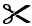 WiderHigherShorterLongerHolds MoreHolds Less